Практичне заняття 2. Розрахунок характеристик виробничих механізмів.Задача 2.1.Визначити момент інерції стругального верстата, приведений до валу шестерні Z8. Швидкість різання V = 10м / хв.,  маса столу mС = 3000 кг, маса оброблюваної деталі mд = 600 кг, діаметр рейкової шестерні (Z8) D8 = 500 мм, число зубів шестерень передачі: Z1 = 15, Z2 = 47, Z3 = 22, Z4 = 58, Z5 = 18,    Z6 = 58, Z7 = 14, Z8 = 46; моменти інерції зубчастих коліс, кг·м·с2: J1 = 0,0079, J2 =  0,0387, J3 = 0,0204, J4 = 0,0061,              J5 = 0,0357, J6 = 0,60968, J7 = 0,0663, J8 = 0,107.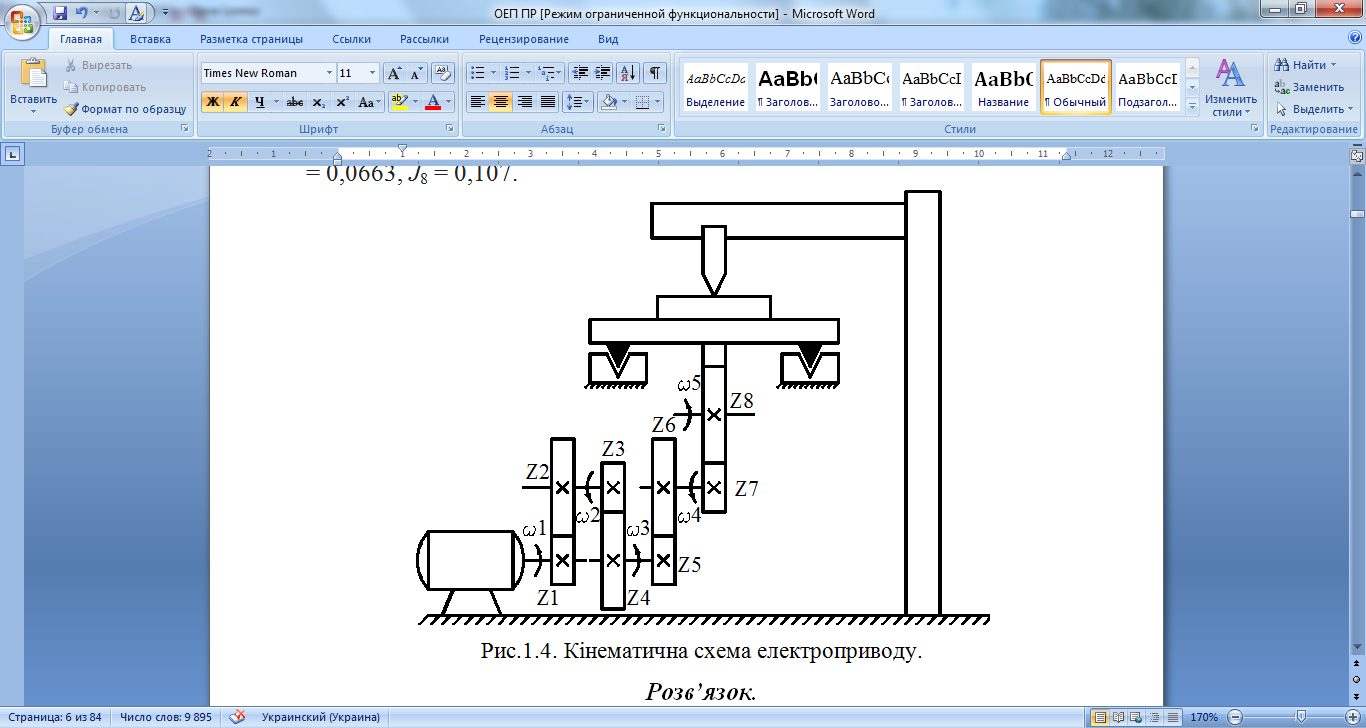 Рис.2.1. Кінематична схема електроприводу.Розв’язок.Знаходимо кутову швидкість шестерні Z8: Знаходимо кутові швидкості інших шестерень: Визначимо момент інерції стругального станка, приведений до валу шестерні Z8:Задача №2.2.Схема механічної частини електроприводу ліфта наведена на рис.2.2. Записати у загальному вигляді формули для визначення приведених до валу двигуна момента інерції системи та моменту опору , якщо задано: вантажопідйомність ліфта ; швидкість руху кабіни 6 ; маса кабіни ; маса противаги 8 ; діаметр канатовідучого шківу 5 ; передавальне число редуктора 4 ; ККД механічної частини ; довжина канатів 7 ; маса погонного метра канату ; моменти інерції елементів, що обертаються зі швидкостями  та , відповідно та , двигуна 2 - . Двигун 2 зв`язаний з гальмом 1 та через муфту 3 з редуктором 4.Рис.2.2. Кінематична схема ліфта.Задача 2.3.Визначити статичний момент на валу двигуна підйомного крана (рис.2.3), а також потужність і швидкість двигуна, якщо маса вантажу, що піднімається m = 7000 кг, а маса гака і блоку mб = 400 кг, передавальні числа k1 = 7, k2 =  4, k3 = 4, ККД передачі η1 = η2 = η3 = 0,92.  Втрати в барабані і блоці не враховуються.  Лінійна швидкість підйому вантажу v = 0,4 м / с, діаметр барабана Dб = 1,2 м.Рис.2.3.РозвязанняСтатичне зусилля:g=(7000+40)9,81=72600 H.Завдяки блоку це зусилля розподіляється рівномірно між обома частинами троса, на яких підвішений блок, тому барабан сприймає зусилля:H.Момент на валу барабана:Н·м.Статичний момент, приведений до валу двигуна:Н·м.Швидкысть барабана:c-1.Швидкість двигуна: c-1, об/хв.Потужність двигуна кВт. кВт .Задача 2.2.Для схеми на рис.2.1,а виконати операцію приведення у випадку спуску вантажу для тих самих параметрів та ККД кінематичної схеми, що і в задачі 2.1. 